                                                              ПРОЄКТ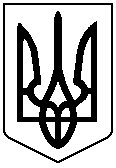 У К Р А Ї Н А    СТОРОЖИНЕЦЬКА  МІСЬКА  РАДА	ЧЕРНІВЕЦЬКОГО  РАЙОНУЧЕРНІВЕЦЬКОЇ  ОБЛАСТІ	ІІ сесія VIIІ скликання  Р І Ш Е Н Н Я  №     -2/2020Про внесення змін до Програми фінансової підтримки громадських організацій ветеранів, осіб з інвалідністю, дітей з інвалідністю, політв'язнів-репресованих, учасників бойових дій та чорнобильців Сторожинецької міської територіальної громади на 2020-2021 рокиКеруючись пунктами 8 і 22  статті 26 Закону України «Про місцеве самоврядування в Україні», міська рада вирішила:    	1. Внести зміни до Програми фінансової підтримки громадських організацій ветеранів, осіб з інвалідністю, дітей з інвалідністю, політв’язнів-репресованих, учасників бойових дій та чорнобильців Сторожинецької міської територіальної громади на 2020-2021 роки, затвердженої рішенням ХХХVIIІ сесії Сторожинецької міської ради VІІ скликання від 06 грудня 2019 року        № 340-38/2019 зі змінами від 12 листопада 2020 року, виклавши розділи: «1. Загальна    характеристика   Програми», «4. Ресурсне забезпечення Програми» в новій редакції та Додаток 1 до Програми доповнити розділами: «VII. ГО «Ми з України» та «VIII. Районне товариство батьків дітей з інвалідністю «Богдан» (додаються).    	2. Контроль за виконанням рішення покласти на першого заступника міського голови Ігоря БЕЛЕНЧУКА  та постійну комісію з питань охорони здоровя, соціального захисту населення, молодіжної політики (О.Войцеховський). Сторожинецький міський голова	                                           Ігор МАТЕЙЧУК              		ДОДАТОКдо рішення ІІ сесії VIIІ скликання							          від 22 грудня 2020 року №       -2/20201.   Загальна    характеристика   Програми                                              4. Ресурсне забезпечення  Програми Передбачаються такі джерела фінансування:кошти міського бюджету;благодійні внески;інші джерела не заборонені чинним законодавством.        Додаткова розшифровка розрахунку витрат на статутне утримання та забезпечення нормального функціонування громадських організацій додається в Додатку 1.                                                                                                      грн.                                                                                                                         Додаток 1                                                                      	     до Програми фінансової підтримки                                                                                                                                   громадських організацій ветеранів,                                                                                               осіб з інвалідністю, дітей з інвалідністю, політв’язнів-                                                                                              репресованих, учасників бойових дій Сторожинецької                                                                                                               МТГ на 2020 – 2021 роки                                                        VII. ГО «Ми з України»VIII. Районне товариство батьків дітей з інвалідністю„Богдан”                     Секретар міської ради                                                        Дмитро БОЙЧУК       22 грудня 2020 рокум. Сторожинець1.Ініціатор розроблення ПрограмиВідділ соціального захисту населення та у справах дітей Сторожинецької міської ради 2.Дата,  номер  і   назва розпорядчого документу про розроблення Програми 3.Розробники Програми Відділ соціального захисту населення та у справах дітей Сторожинецької міської ради 4.Співрозробники  Програми Громадські   організації5.Відповідальний  виконавець ПрограмиВідділ соціального захисту населення та у справах дітей Сторожинецької міської ради 6.Учасники Програми Громадські організації:  районна організація   „Союз   організацій інвалідів України”, ветеранська організація Сторожинецької об’єднаної територіальної громади,  Українська спілка ветеранів Афганістану  (воїнів-інтернаціоналістів), ГО «Клуб жінок Підгіря «Берегиня», ВП ЧОО  «Чорнобильці Буковини», ГО МАРТОІ «Промінь Надії», ГО «Ми     з України», Районне товариство батьків дітей з інвалідністю „Богдан”         7.Термін реалізації Програми2020-2021 роки8.Перелік місцевих  бюджетів, які приймають  участь  у виконанні Програми   (для комплексних програм)міський бюджет9.Загальний  обсяг фінансових ресурсів,  необхідних  для реалізації Програми,всього(грн.)69675010.В т.ч. бюджетних коштів.з   них  коштів   обласного бюджету-коштів районного бюджетукоштів міського бюджету                           69675011.Основні джерела фінансуванняміський бюджетДжерела фінансування ПрограмиОбсяги коштів, які пропонується залучити на виконання Програми, по рокахОбсяги коштів, які пропонується залучити на виконання Програми, по рокахВсього витрат на виконання    Програми Джерела фінансування Програми202020211234Обсяг ресурсів всього в т.ч:268500428250696750Державний бюджет--              -Обласний бюджет--              -Міський бюджет268500428250696750Кошти небюджетних джерел---Розподіл загальних коштів районного бюджету ресурсного забезпечення Програми в розрізі організацій:- Ветеранська організація Сторожинецької територіальної громади»- районна організація     „Союз організацій    інвалідів України”    - Українська спілка     ветеранів Афганістану (воїнів-інтернаціоналістів)-  ГО «Обєднання жінок Підгіря «Берегиня»- громадська організація «Чорнобильці України»- ГО МАРТОІ «Промінь Надії»- ГО «Ми з України»- Районне товариство батьків  дітей з інвалідністю„Богдан”         378003190066800        650002500042000--378005370069800         83800250003500039350838007560085600136600        14880050000770003935083800Всього:268500428250696750ЗаходиЗаходиНеобхідні кошти в грн., на 2021-2022 р. Необхідні кошти в грн., на 2021-2022 р. Необхідні кошти в грн., на 2021-2022 р. 1.Засідання правління  громадської організації, проведення звітно-загальних зборів (2 рази на рік,  канцелярські товари.)-5005002.Надання фінансової допомоги   на оплату бухгалтерських послуг-200020003.Транспортні витрати (бензин . на рік)-120012004.Проведення круглих столів, зустрічей, заходів пов’язаних з внутрішнього переміщеними особами. (раз на місяць)-100010005.Виготовлення друкарської продукції, банер (афіши, буклети, запрошення)-150015006.Надання фінансової допомоги батькам   дітей зі статусом внутрішньо переміщеної особи  до 1вересня.-950095007.Проведення екологічних акцій (прибирання міста «Зробимо Сторожинець чистим», всесвітній День відмови від поліетилену, всесвітня акція Бренд аудит 2021, майстер класи) -300030008.Проведення заходу до свята Пасхи для дітей зі статусом внутрішньо переміщених особи-300030009.Проведення заходу до Дня захисту дітей                      -3000300010.Екскурсія до м.Чернівці (харчування, перевезення, квитки до кінотеатру)-3000300011Екскурсія «Стежками Сторожинеччини» для дітей зі статусом внутрішньо переміщеної особи (харчування, перевезення, солодкі набори)-3000300012Вишиванка в подарунок до Всесвітнього Дня вишиванки для дітей зі статусом внутрішньо переміщеної особи-6650665013Виставка «Розмова про насильство»  для молоді, жінок громади, 4 локації в селах-20002000Всього:-39350393501.Засідання правління  районної організації (4 рази на рік,  канцелярські товари.)-240024002.Проведення звітно- загальних зборів-400040003.Надання фінансової допомоги   на статутну діяльність голові товариства -600060004.Транспортні витрати (бензин .х 12 міс.=120 л. на рік)-540054005.Витрати на  оплату інтернету та  телефонного зв’язку з матерями дітей  з інвалідністю-180018006.Надання інформаційної підтримки  та допомога в передплаті   періодичних соціальних  видань -100010007. Виготовлення друкарської продукції (афіши, буклети, запрошення)-120012008.Надання фінансової допомоги батькам   дітей з інвалідністю   перед навчальним роком (1 го вересня ) -900090009.Проведення заходу «Свято мам»  приурочений жіночому Дню  8 Березня      -7000700010.Проведення заходу «Пасхальні кошики» для дітей з інвалідністю -7000700011.Проведення заходу «День захисту дітей»      -130001300012.Проведення заходу «Школярик» діти першокласники  -6000600013Проведення заходу «День осіб з інвалідністю»  -140001400014Відзначення свята Св .Миколая та різдвяні зустрічі  дітей з інвалідністю -60006000Всього:-8380083800